Sounds: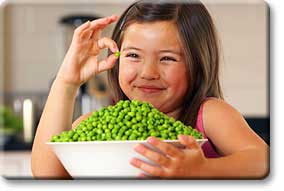 The quietest sound in the world must be,A hungry child eating a pea.The craziest sound in the world must be,Me singing karaoke.The loudest sound in the world must be,Mam and dad winning the lottery.The smallest sound in the world must be,Someone tying a boat to the quay.By: Ella Grennan.